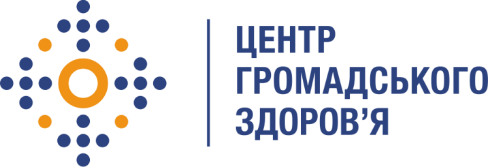 Державна установа «Центр громадського здоров’я Міністерства охорони здоров’я України» оголошує конкурс на відбір консультанта із супроводу веб-розробника в частині оновлення та створення нових блоків Національного порталу стратегічної інформації Центру в рамках проекту «Надання підтримки Центру громадського здоров’я МОЗ України для зміцнення та розбудови спроможності системи охорони здоров’я для здійснення кращого моніторингу, епідеміологічного нагляду, реагування на спалахи захворювання та їхньої профілактики»Назва позиції: Консультант із супроводу веб-розробника в частині оновлення та створення нових блоків Національного порталу стратегічної інформації Центру.Період надання послуг: травень 2021 – вересень 2021 року.Інформація щодо установи:Головним завданнями Державної установи «Центр громадського здоров’я Міністерства охорони здоров’я України» (далі – Центр є діяльність у сфері громадського здоров’я. Центр виконує лікувально-профілактичні, науково-практичні та організаційно-методичні функції у сфері охорони здоров’я з метою забезпечення якості лікування хворих на соціально небезпечні захворювання, зокрема ВІЛ/СНІД, туберкульоз, наркозалежність, вірусні гепатити тощо, попередження захворювань в контексті розбудови системи громадського здоров’я. Центр приймає участь в розробці регуляторної політики і взаємодіє з іншими міністерствами, науково-дослідними установами, міжнародними установами та громадськими організаціями, що працюють в сфері громадського здоров’я та протидії соціально небезпечним захворюванням.Основні обов'язки:Внесення змін в існуючі графіки/дашборди в частині оновлення та створення нових розділів Національного порталу стратегічної інформації Центру.Доопрацювання існуючого функціоналу Національного порталу стратегічної інформації Центру.Доопрацювання на вимогу архітектури бази даних.Розробка кастомних механізмів експорту даних в табличний вигляд.Вимоги до професійної компетентності:Вища технічна освіта (програмування, системне адміністрування)Досвід роботи у сфері IT не менше трьох роківЗнання MySQL/SQLДосвід роботи у сфері графічного дизайнуДосвід роботи з gitРезюме українською та англійською мовами мають бути надіслані електронною поштою на електронну адресу: vacancies@phc.org.ua. В темі листа, будь ласка, зазначте: «158-2021 Консультант із супроводу веб-розробника»Термін подання документів – до 10 травня 2021 року, реєстрація документів завершується о 18:00.За результатами відбору резюме успішні кандидати будуть запрошені до участі у співбесіді. У зв’язку з великою кількістю заявок, ми будемо контактувати лише з кандидатами, запрошеними на співбесіду. Умови завдання та контракту можуть бути докладніше обговорені під час співбесіди.Державна установа «Центр громадського здоров’я Міністерства охорони здоров’я України» залишає за собою право повторно розмістити оголошення про вакансію, скасувати конкурс на заміщення вакансії, запропонувати посаду зі зміненими обов’язками чи з іншою тривалістю контракту.